ПИСАНА ПРИПРЕМА ЗА 53. и 54.  ЧАСИзглед табле (задаци)Школа:  ОШ „Петар Лековић“ – ПожегаШкола:  ОШ „Петар Лековић“ – ПожегаНаставни предмет: Техника и технологијаДатум реализације: 08. 04. 2021.Разред: VIII1,2Реализатор: Наталија ДиковићНаставна тема: Конструкторско моделовањеНаставна тема: Конструкторско моделовањеНаставна јединица: Огледи са електропанелимаТип часа: Вежба/настава на даљинуТип часа: Вежба/настава на даљинуТип часа: Вежба/настава на даљинуЦиљ часа:  стварање позитивно односа према употреби обновљивих извора енергијеоспособљавање за самосталну израду једноставнијих модела коришћењем обновљивих извора енергијеразвијање способности практичног стварања, креативности и оригиналностиЦиљ часа:  стварање позитивно односа према употреби обновљивих извора енергијеоспособљавање за самосталну израду једноставнијих модела коришћењем обновљивих извора енергијеразвијање способности практичног стварања, креативности и оригиналностиЦиљ часа:  стварање позитивно односа према употреби обновљивих извора енергијеоспособљавање за самосталну израду једноставнијих модела коришћењем обновљивих извора енергијеразвијање способности практичног стварања, креативности и оригиналности Кључне речи: модели, соларни панели, обновљиви извори енергије, софтври за симулације... Кључне речи: модели, соларни панели, обновљиви извори енергије, софтври за симулације... Кључне речи: модели, соларни панели, обновљиви извори енергије, софтври за симулације...Исходи по програмуанализира значај коришћења обновљивих извора електричне енергије;састави производ према осмишљеном решењу;Исходи по програмуанализира значај коришћења обновљивих извора електричне енергије;састави производ према осмишљеном решењу;Исходи по програмуанализира значај коришћења обновљивих извора електричне енергије;састави производ према осмишљеном решењу; Операционализација исхода самостално користе рачунарске софтвере за симулацију електричних уређаја;цртају скице будућег модела са покретањем на обновљиве изворе енергијереализују сопствену идеју употребом елемената из комплета материјала или коришћењем веб алата за симулацију;развијају способности практичног стварања, тј. реализацију сопствене идеје према сопственом плану рада, креативности и оригиналности;комуницирају на језику технике (техничка терминологија, скица, технички цртеж) ;састављају производ према осмишљеном решењу. Операционализација исхода самостално користе рачунарске софтвере за симулацију електричних уређаја;цртају скице будућег модела са покретањем на обновљиве изворе енергијереализују сопствену идеју употребом елемената из комплета материјала или коришћењем веб алата за симулацију;развијају способности практичног стварања, тј. реализацију сопствене идеје према сопственом плану рада, креативности и оригиналности;комуницирају на језику технике (техничка терминологија, скица, технички цртеж) ;састављају производ према осмишљеном решењу. Операционализација исхода самостално користе рачунарске софтвере за симулацију електричних уређаја;цртају скице будућег модела са покретањем на обновљиве изворе енергијереализују сопствену идеју употребом елемената из комплета материјала или коришћењем веб алата за симулацију;развијају способности практичног стварања, тј. реализацију сопствене идеје према сопственом плану рада, креативности и оригиналности;комуницирају на језику технике (техничка терминологија, скица, технички цртеж) ;састављају производ према осмишљеном решењу.Облици наставног радафронтални и индивидуалнифронтални и индивидуалниНаставне методеВербална, демонстрација, метода практичног радаВербална, демонстрација, метода практичног радаНаставна и помоћна наставна средстваУџбеник, припремљени материјали за онлајн учење, комплет материјала за практичне вежбе за 8. разред, веб алат за симулацију Уџбеник, припремљени материјали за онлајн учење, комплет материјала за практичне вежбе за 8. разред, веб алат за симулацију Наставни објекатонлајн окружењеонлајн окружењеКорелацијаФизика (електрична струја). Информатика и рачунарство Физика (електрична струја). Информатика и рачунарство Литературауџбеник за 8. разред издавачке куће МИГ Дакта, 2012., интернетуџбеник за 8. разред издавачке куће МИГ Дакта, 2012., интернетМеђупредметне компетенцијеДигитална, Одговоран однос према околиниДигитална, Одговоран однос према околиниПланиране активности ученикаонлајн настава - час је реализован на гугл миту - обнављају знање о обновљивим изворима енергије-  пажљиво прате излагање и објашњавање наставника, постављају питања и траже објашњења- цртају скице будућег модела- пријављују се и упознају са софтвером за симулацију вежбе или користећи елементе из комплета материјала реализују вежбу- практично примењују теоријска знања из физике и информатике и рачунарства- предају задатке на оцењивање- ученици који раније заврше прегледају додатне материјалеонлајн настава - час је реализован на гугл миту - обнављају знање о обновљивим изворима енергије-  пажљиво прате излагање и објашњавање наставника, постављају питања и траже објашњења- цртају скице будућег модела- пријављују се и упознају са софтвером за симулацију вежбе или користећи елементе из комплета материјала реализују вежбу- практично примењују теоријска знања из физике и информатике и рачунарства- предају задатке на оцењивање- ученици који раније заврше прегледају додатне материјалеПланиране активности наставникаонлајн настава - упутства су постављена на гугл учионици а материјал постављен на мудл- поставља питања о обновљивим изворима енергије- најављује нову наставну јединицу и истиче циљ часа- обзиром да је настава онлајн, објашњава ученицима да задатак могу реализовати на два начина:  1. практичном израдом модела уз коришћење електропанела или фена (као замену за струјање ваздуха), као обновљивог извора или   2. коришћењем материјала на платформи Петља, који објашњавају коришћење електропанела- покреће и објашњава ученицима начин коришћења софтвера за симулацију модела и упућује на додатне материјале и примере за вежбе - у најкраћим цртама понавља начин рада у овим софтверима - објашњава ученицима да је њихов задатак да, користећи комплете материјала, реализују једноставну вежбу моделовања електротермичког уређаја. - готов модел или симулацију треба да сликају и слике предају на форум на оцењивање, на мудлу- наставник је све време присутан на гугл миту и прати рад ученика, објашњава и одговара на питања ученика док ученици раде вежбе према сопственом ритму - ученици који су раније завршили могу да погледају додатне материјале  који ће се радити на следећем часу или помогну друговима- ученици који нису стигли да заврше задатке могу их завршити у току седмице, наставник ће их прегледати и тада- прегледа задатке и вреднује рад ученика онлајн настава - упутства су постављена на гугл учионици а материјал постављен на мудл- поставља питања о обновљивим изворима енергије- најављује нову наставну јединицу и истиче циљ часа- обзиром да је настава онлајн, објашњава ученицима да задатак могу реализовати на два начина:  1. практичном израдом модела уз коришћење електропанела или фена (као замену за струјање ваздуха), као обновљивог извора или   2. коришћењем материјала на платформи Петља, који објашњавају коришћење електропанела- покреће и објашњава ученицима начин коришћења софтвера за симулацију модела и упућује на додатне материјале и примере за вежбе - у најкраћим цртама понавља начин рада у овим софтверима - објашњава ученицима да је њихов задатак да, користећи комплете материјала, реализују једноставну вежбу моделовања електротермичког уређаја. - готов модел или симулацију треба да сликају и слике предају на форум на оцењивање, на мудлу- наставник је све време присутан на гугл миту и прати рад ученика, објашњава и одговара на питања ученика док ученици раде вежбе према сопственом ритму - ученици који су раније завршили могу да погледају додатне материјале  који ће се радити на следећем часу или помогну друговима- ученици који нису стигли да заврше задатке могу их завршити у току седмице, наставник ће их прегледати и тада- прегледа задатке и вреднује рад ученика Провера остварености исходаПровера остварености исходаПровера остварености исходаПраћењем и провером резултатаученици- повезују ранија знања и искуства са новим знањем- скицирали изглед модела или електричну шему за симулацију- користе софтвере за симулацију вежбе са електропанелима - израдили су модел или реализовали вежбу на веб алату за симулацију- предали слике задатака на оцењивањеПраћењем и провером резултатаученици- повезују ранија знања и искуства са новим знањем- скицирали изглед модела или електричну шему за симулацију- користе софтвере за симулацију вежбе са електропанелима - израдили су модел или реализовали вежбу на веб алату за симулацију- предали слике задатака на оцењивањеПраћењем и провером резултатаученици- повезују ранија знања и искуства са новим знањем- скицирали изглед модела или електричну шему за симулацију- користе софтвере за симулацију вежбе са електропанелима - израдили су модел или реализовали вежбу на веб алату за симулацију- предали слике задатака на оцењивањеНапомене, запажањаОгледи са електропанелима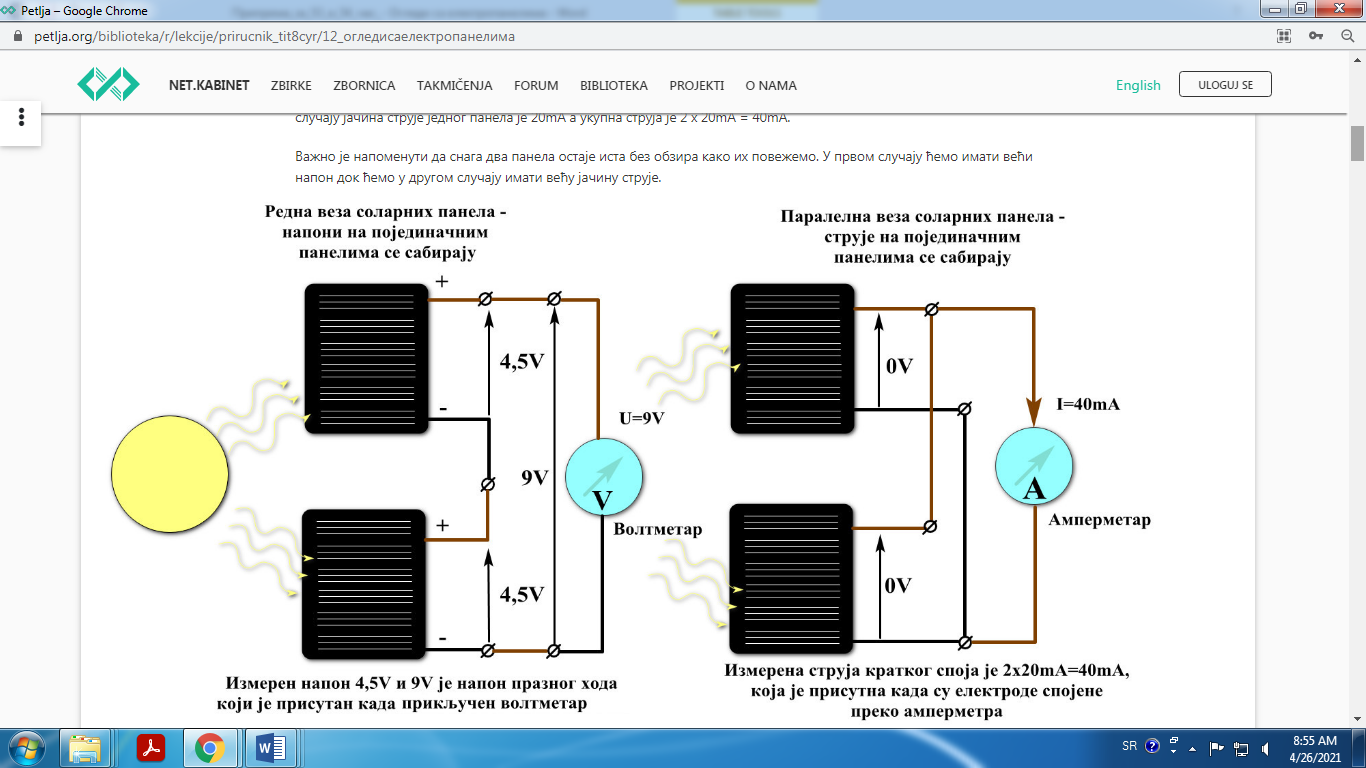 